Bik pasme šarole »MAREC«L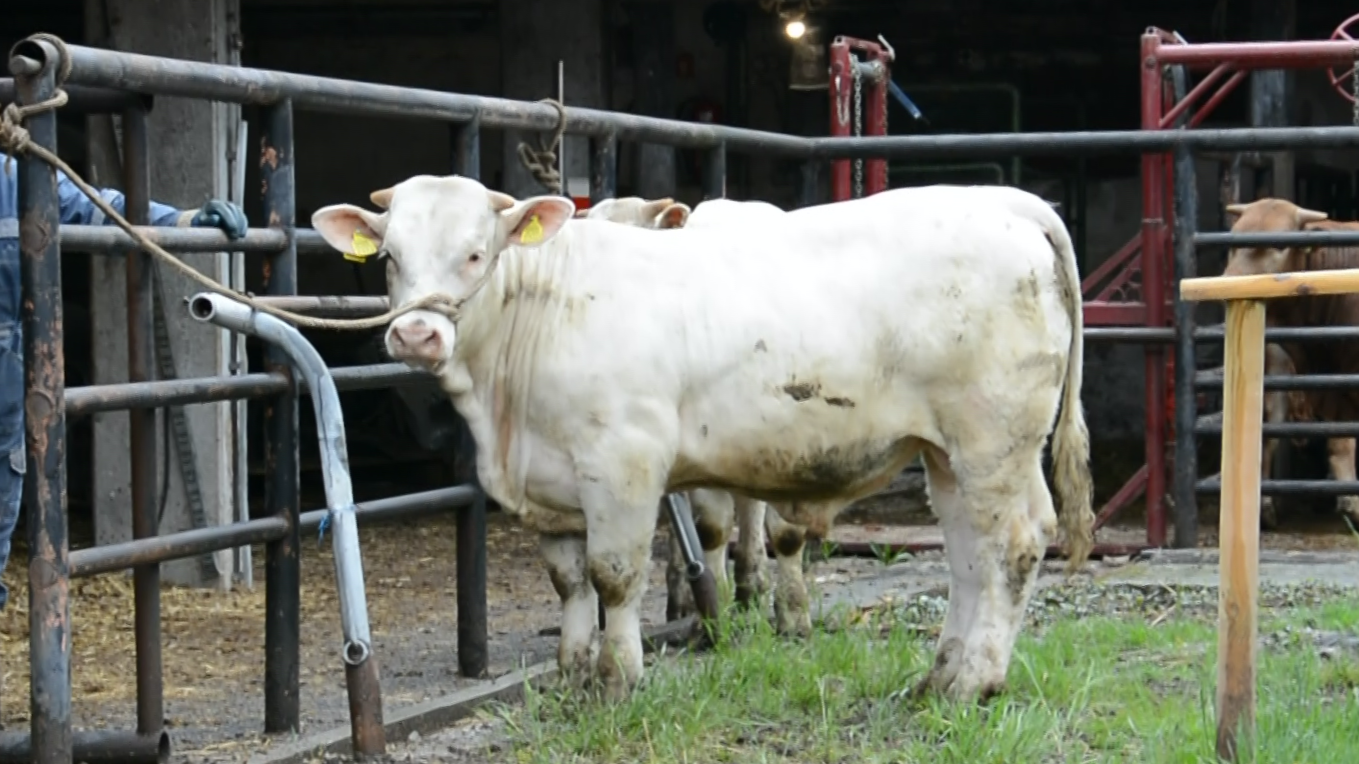 SI 35492333 MAREC, roj.: 25.03.2021, rej.: Dušan Fidel, Nova Sušica, kat.: PPE-VBik je potomec uvoženega nemškega bika Marca. Pred testom in tudi v času trajanja direktnega testa je dosegal zelo visoke dnevne priraste. Na podlagi le-teh in tudi ocen zunanjosti ga je komisija uvrstila v elitni razred in sicer kot vzrejni tip.VIDEO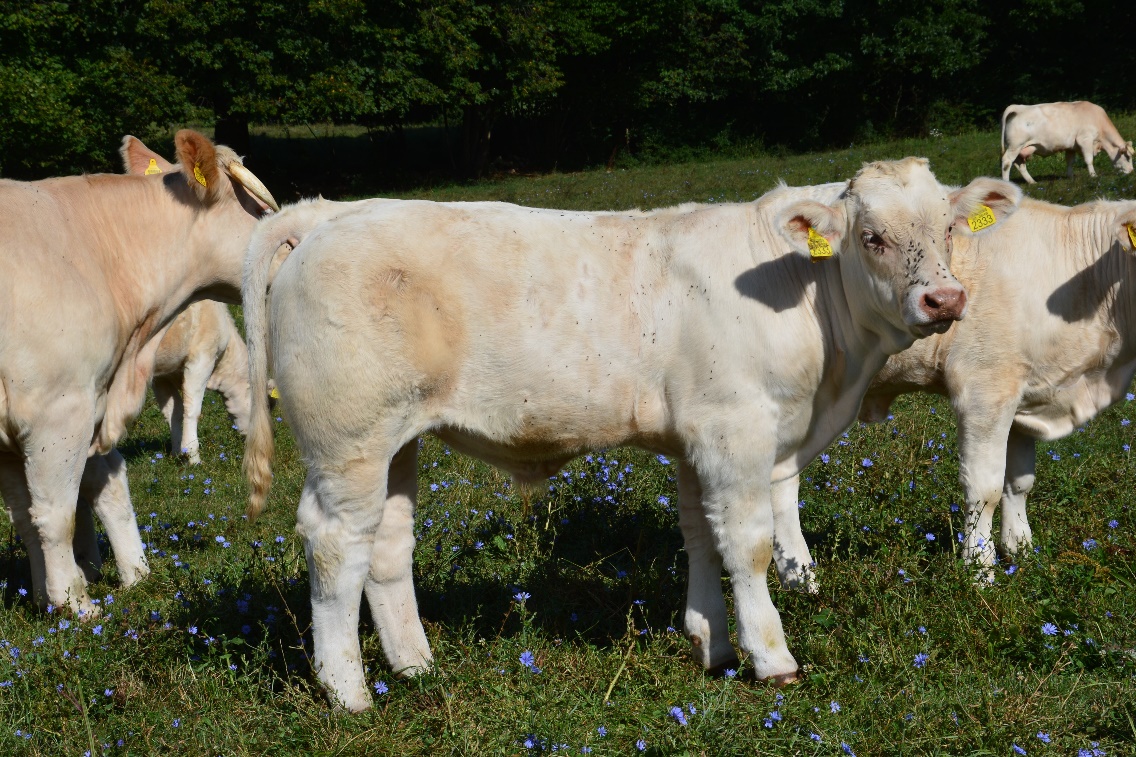 SI 35492333 MAREC (kot tele)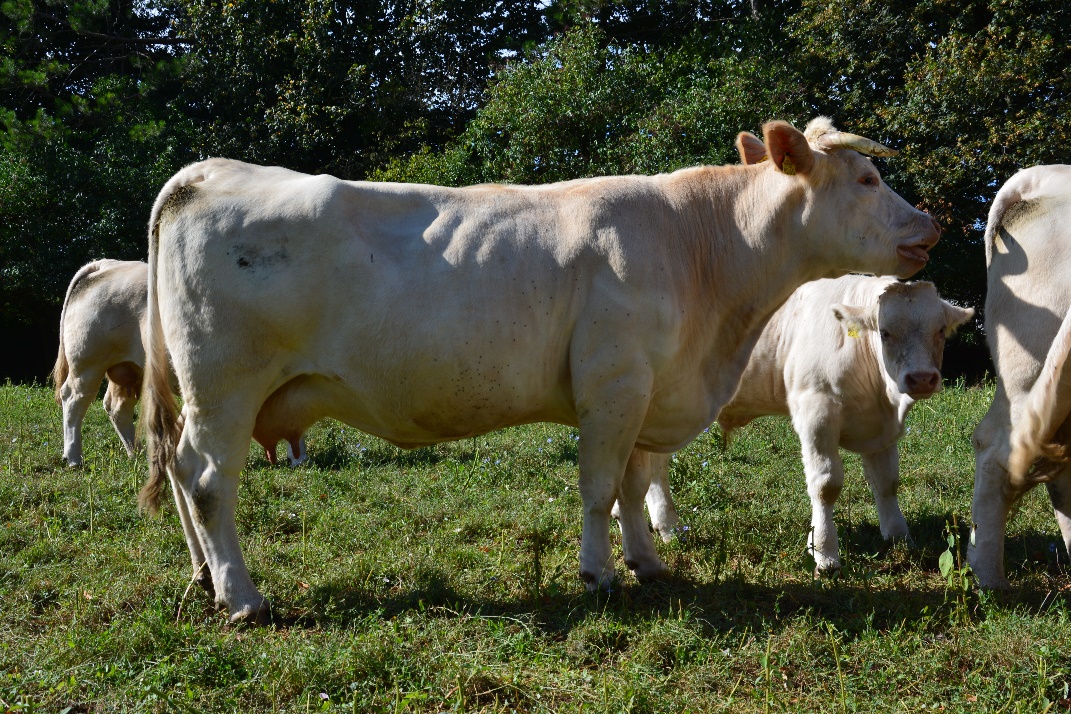 SI 64458265 (mati)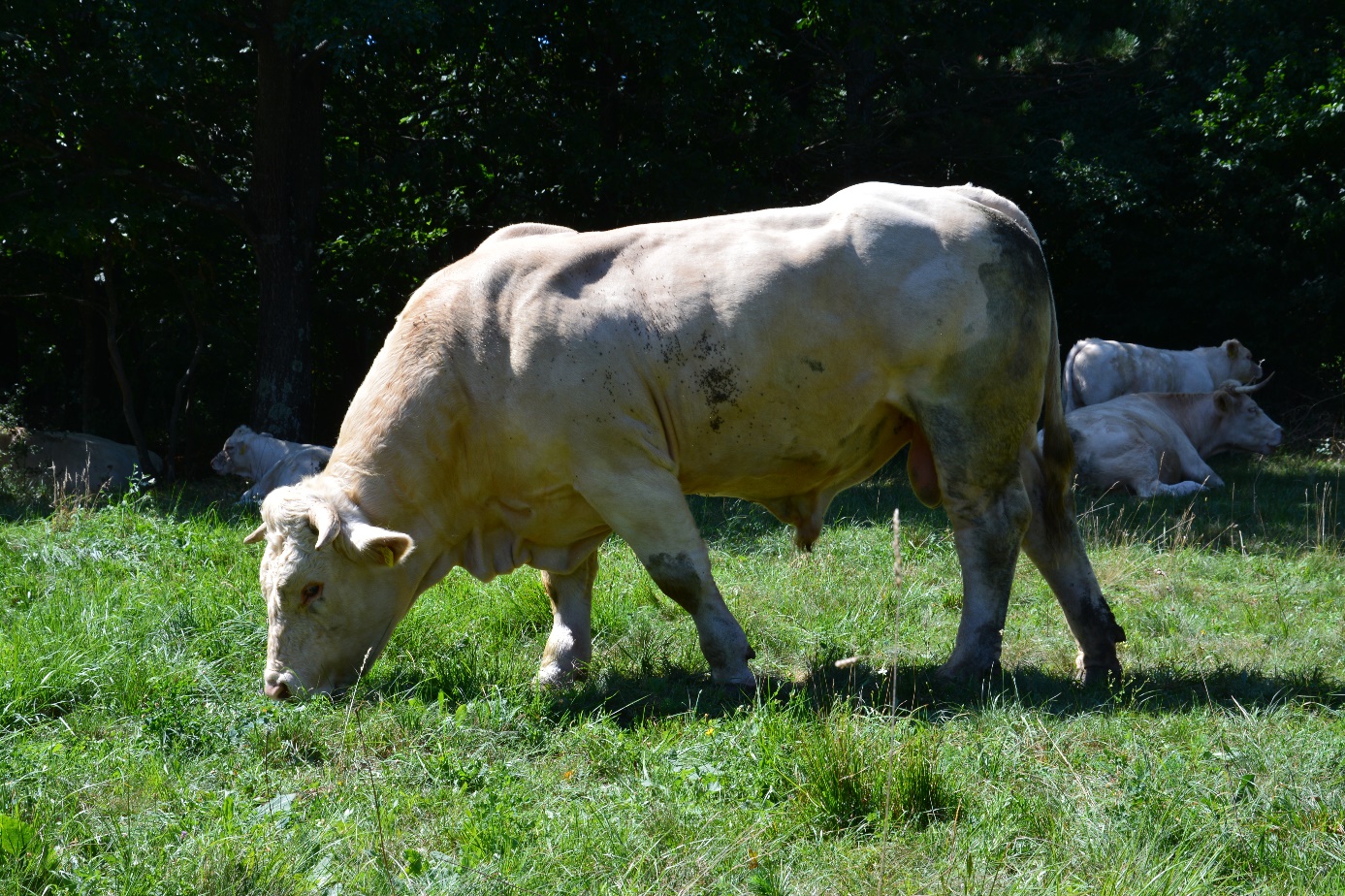 MARCO 865010 (oče)Masa na dan (kg)Masa na dan (kg)Masa na dan (kg)Masa na dan (kg)Masa na dan (kg)Prirast (g/dan)Prirast (g/dan)Prirast (g/dan)Prirast (g/dan)TestRoj.902102403650-900-21090-2100-365240-36552385405568158714141305Lastnosti zunanjostiLastnosti zunanjostiOmišičenost76Velikost skeleta70Pasemske lastnosti77Funkcionalne lastnosti66